REGISTRATION FORM-APPLICATIONTo participate in the Forum, it is necessary to fill in the Registration Form-Application, sign a consent to personal data processing and send a scanned copy by e-mail to Nemkova@inesnet.ru (with mandatory copy to ovn3101@inbox.ru) by July 05, 2019 marked “For the competition “Eurasia–2040” in the Forum framework".Participants selection will be held by the Forum Competition Commission on the basis of the completed application form, taking into account experience, knowledge and motivation of applicants. Participants, who have passed competitive selection, will be sent a letter of invitation.Consent to the personal data processingI hereby confirm the accuracy of the above data completed in the registration application form, submitted to the Organizational Committee of the International Youth Forum “Silk Road — New Format — Green Standard”.I give consent:for my personal data processing;for the use and publicly available placement of photos and videos taken during the Forum.The present consent for the personal data processing is valid for 1 (one) year from the date of the Registration application form completing. The personal data to be processed shall be destroyed or depersonalized upon achieving the processing objectives or in case of loss of the need to achieve these objectives.«____» ____________ 2019		 	_________________________________________ signature, signature transcriptSurname*in RussianSurname*in RussianName*in Russian Name*in Russian PatronymicPatronymicSurname*in EnglishSurname*in EnglishName*in EnglishName*in EnglishSexSexDate of birthin the format: day / month / yearDate of birthin the format: day / month / yearPlace of birthaccording to the passportPlace of birthaccording to the passportGeneral passport dataseries, number, when and by whom issuedGeneral passport dataseries, number, when and by whom issuedCitizenshipCitizenshipForeign passport dataseries, number, when and by whom issuedForeign passport dataseries, number, when and by whom issuedCurrent place of work / study *in RussianCurrent place of work / study *in RussianPosition *in RussianPosition *in RussianCurrent place of work / study *in English Current place of work / study *in English Position *in EnglishPosition *in EnglishLanguage of correspondence/communicationLanguage of correspondence/communicationExperience over the past 5 yearsno more than 1000 charactersExperience over the past 5 yearsno more than 1000 charactersProfessional Interestsmark one of the three areas of workProfessional Interestsmark one of the three areas of workTrade and Economic CooperationProfessional Interestsmark one of the three areas of workProfessional Interestsmark one of the three areas of workCultural and Educational ExchangeProfessional Interestsmark one of the three areas of workProfessional Interestsmark one of the three areas of workSafe EnvironmentBasic educationname of educational institution, faculty, specialty, year of graduationBasic educationname of educational institution, faculty, specialty, year of graduationAdditional educationname of educational institution, period of study, specialityAdditional educationname of educational institution, period of study, specialityCertificates receivedCertificates receivedAvailable awards, prizes, scholarships, subsidiesAvailable awards, prizes, scholarships, subsidiesParticipation in youth projects over the past 5 yearsno more than 1500 charactersParticipation in youth projects over the past 5 yearsno more than 1500 charactersPublications with links for the last 5 yearsno more than 1000 charactersPublications with links for the last 5 yearsno more than 1000 charactersСomputer programs knowledgeСomputer programs knowledgeWhat is your personal motivation to participate in the project? no more than 2000 charactersWhat is your personal motivation to participate in the project? no more than 2000 charactersHow to fill the Great Silk Road format with new meanings?no more than 2000 charactersHow to fill the Great Silk Road format with new meanings?no more than 2000 charactersHow to find unifying interests for the business communities of Eurasian countries?no more than 2000 charactersHow to find unifying interests for the business communities of Eurasian countries?no more than 2000 charactersWhat contribution can young people make to the integration processes of Greater Eurasia?no more than 2000 charactersWhat contribution can young people make to the integration processes of Greater Eurasia?no more than 2000 charactersTelephoneTelephoneE-mailE-mailPages in social networksPages in social networks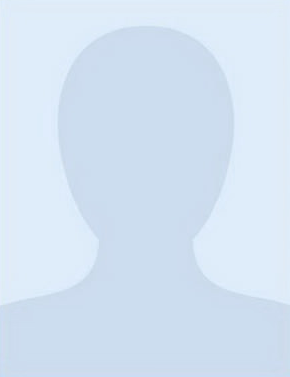 Attach a photo in electronic format for an accreditation badge to the completed registration form-application.Photo Requirements:size of the photo — 480 x 640 pixels;the photo should be colored on a white background (“for documents” type);file extension — * JPG or * JPEG;the image should be full face, bearheaded;the face image should occupy at least 70% of the photo.Attach a photo in electronic format for an accreditation badge to the completed registration form-application.Photo Requirements:size of the photo — 480 x 640 pixels;the photo should be colored on a white background (“for documents” type);file extension — * JPG or * JPEG;the image should be full face, bearheaded;the face image should occupy at least 70% of the photo.Attach a photo in electronic format for an accreditation badge to the completed registration form-application.Photo Requirements:size of the photo — 480 x 640 pixels;the photo should be colored on a white background (“for documents” type);file extension — * JPG or * JPEG;the image should be full face, bearheaded;the face image should occupy at least 70% of the photo.